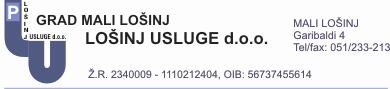                        Na temelju članka 20. Zakona o javnoj nabavi ("Narodne novine" broj 90/2011,83/2013, i 143/13), direktor komunalnog poduzeća  društvo s ograničenom odgovornošću za obavljanje komunalne djelatnosti Lošinj usluge donio je dana 29.12.2014. godinePLAN NABAVE ZA 2015. GODINUNABAVA RADOVANABAVA ROBA, RADOVA I USLUGA PROCJENJENE VRIJEDNOSTI NABAVE OD 20.000,00 KUNA DO 200.000,00 KUNA  ZA ROBE I USLUGE,    ODNOSNO DO 500.000,00 ZA RADOVE (sukladno članku 20.stavku 2. Zakona o javnoj nabavi za predmete čija je procijenjena vrijednost do navedenih pragova, U Plan nabave unose se podaci o predmetu nabave i procijenjenoj vrijednosti)                            1.755.000,00 knOvaj Plan nabave stupa na snagu danom donošenja i objavljuje se na web. Stranici 31.12.2014.U Malom Lošinju,   29.12.2014.Redbroj           Predmet nabaveEvidencijskibrojnabaveProcijenjena vrijednost nabave u kn(ako je poznata)Vrsta postupkaUgovor o javnoj nabavi ili okvirni sporazumPlanirani početakpostupkaPlanirano trajanje ugovora o javnoj nabavi ili okvirnog sporazuma1/1Izgradnja objekta Bričina1/2015800.000,00Otvoreni postupak javne nabaveUgovor o javnoj nabaviVeljača 2015             6 mjeseciRed.brojPredmet nabaveProcijenjena vrijednost       nabave u kunama2.1.Asfalterski radovi 30.000,00 kn2.2.Nabava informatičke opreme 18.000,00 kn2.3.Nabava uredske opreme   5.000,00 kn2.4.Nabava usluga mobilne telefoniie 25.000,00 kn2.5.Zaštitna odjeća i obuća    5.000,00 kn2.6.Materijal za održavanje i čišćenje  10.000,00 kn2.7.Uredski materijal i potrepštine   25.000,00 kn2.8.Usluge tiskanja (izrada blokovske robe, računa, kazni, brošura i sl.)   10.000,00 kn2.9.Termo role i kartice 8.000,00 kn2.10.Gume za  teretna i osobna vozila  5.000,00 kn2.11.Poštanske  usluge 6.000,00 kn2.12.Bankarske usluge i usluge platnog prometa 19.000,00 kn2.13.Revizorske usluge  5.000,00 kn2.14.Javnobilježničke usluge  20.000,00 kn2.15.Knjigovodstvene usluge58.000,00 kn2.16.Usluge fiksne telefonije 15.000,00 kn2.17.gorivo55.000,00 kn2.18.Električna energija25.000,00 kn2.19.Usluge popravaka i održavanja automobila 10.000,00 kn2.20.Nabava gospodarskog vozila 60.000,00 kn2.21.Tekuće održavanje opreme 40.000,00 kn2.22.Osiguranja imovine i djelatnika65.000,00 kn2.23.Licence,o državanje i dorada software-a    35.000,00 kn2.24.Cement    30.000,00 kn2.25.Armaturne mreže    30.000,00 kn2.26.Elektromaterijal    10.000,00 kn2.27.Boje i lakovi   20.000,00 kn2.28.Beton   60.000,00 kn2.29.Kameni agregati   20.000,00 kn2.30.Piiesak   20.000,00 kn2.31.  jalovina  20.000,00 kn2.32.Benkovački kamen  10.000,00 kn2.33.Komunalni strojevi i oprema i rezervni dijelovi (kosilice, škare, trimeri itd…..)  35.000,00 kn2.34.Usluge kooperanata 137.000,00 kn2.35.Razni ručni alati   15.000,00 kn2.36.Osposobljavanje radnika      4.000,00 kn2.37.Zdravstveni pregledi radnika      5.000,00 kn2.38.Usluge najma opreme za naplatu     8.000,00 kn2.39.Nabava benzina za kosilice, trimere, radne strojeve      5.000,00 kn2.40.Intelektualne i konzultantske usluge   57.000,00 kn2.41.Usluge stručnog nadzora    40.000,00 kn2.42.Održavanje parkirališta Kadin100.000,00 kn2.43Odžavanje parkirališta Veli Lošinj   30.000,00 kn2.44.Održavanje parkirališta Nova obala   60.000,00 kn2.45Održavanje parkirališta Dinka Kozulića   40.000,00 kn2.46Održavanje parkiralište Creska ulica   40.000,00 kn2.47.Održavanje parkirališta Valdarke   30.000,00 kn2.48.Održavanje parkirališta Rukavić   50.000,00 kn2.49.Nabava nadzornih kamera   19.000,00 kn2.50.Hortikultura (trajnice i cvijeće)    10.000,00 kn2.51.Usluge pružanja pravnih savjeta i zastupanja    28.000,00 kn2.52.Izrada prometnih projekata   19.000,00 kn2.53.Pružanje usluga cestovnog prijevoza robe 120.000,00 kn2.54.Usluge zakupa prostora18.000,00 kn2.55.Nabava parkirnih aparata(kartično plaćanje)80.000,00 kn2.56.Troškovi prezentacije  8.000,00 kn2.57.Usluge smještaja  3.000,00 kn2.58.Nabava parkirnih klapni19.000,00 kn